年　　　月　　　日　　　施術依頼書　〒　　　　-　　　　　　住所　　　　　　　　　　　　　　　　　　　　　　　　　　　　　　　　電話番号　　　　（　　 　）　　　　 　メールアドレス　　　　　　　　　　　　　　　　　　　当院は初めてですかA初めて（ご紹介者　　　　　　　　様）　　B 以前来たことがある以下　②～⑥は保険を使用する場合は必須事項です。内容が詳細でない場合は保険が適応されませんので、できる限り詳しくご記入ください　いつ痛めましたか？　※直近１カ月以内に痛めた、もしくは痛みが増した日時をご記入ください　　 令和　　年　　月　　日　　　   午前・午後　　　時　　　分頃　　どこで（場所）どこを（部位）怪我しましたか？ ※お仕事中のケガは労災が適応されます場所（　　　　　　　　　　　）　　　　部位（　　　　　　　　　　　　　　）　何をしていて、どのような動作で怪我をしましたか？※サッカーをしていて相手と接触して足を捻った。自然と痛くなった。なんとなく痛い、違和感（痛くない）は保険が使用できません　②で痛めたケガで整形外科・整骨院（接骨院）に行きましたか？ ※同日での受診はできませんはい（　　　　　　　　　　　　　　）整形外科・整骨院　　　いいえ　上記で「はい」の方にお伺いします。湿布、痛み止めなどの薬の処方はされましたか？ 　　　はい（　　　　　日分）　　いいえ　　※薬の処方期間中は保険治療が行なえません　運動している方へ　→　近々、試合や大会はありますか？また、学校やクラブ名もご記入ください 試合日　　　　　月　　　　日　　　競技　　　　　　　　　　　学校、クラブ　　　　　　　　　　　　　　今まで大きな怪我や手術の経験はありますか？また持病はお持ちですか？　その他、気になることはございますか・インソール　　・身長検査　　・プロテイン　　・酸素カプセル　　・アスリート脱毛記入しないでください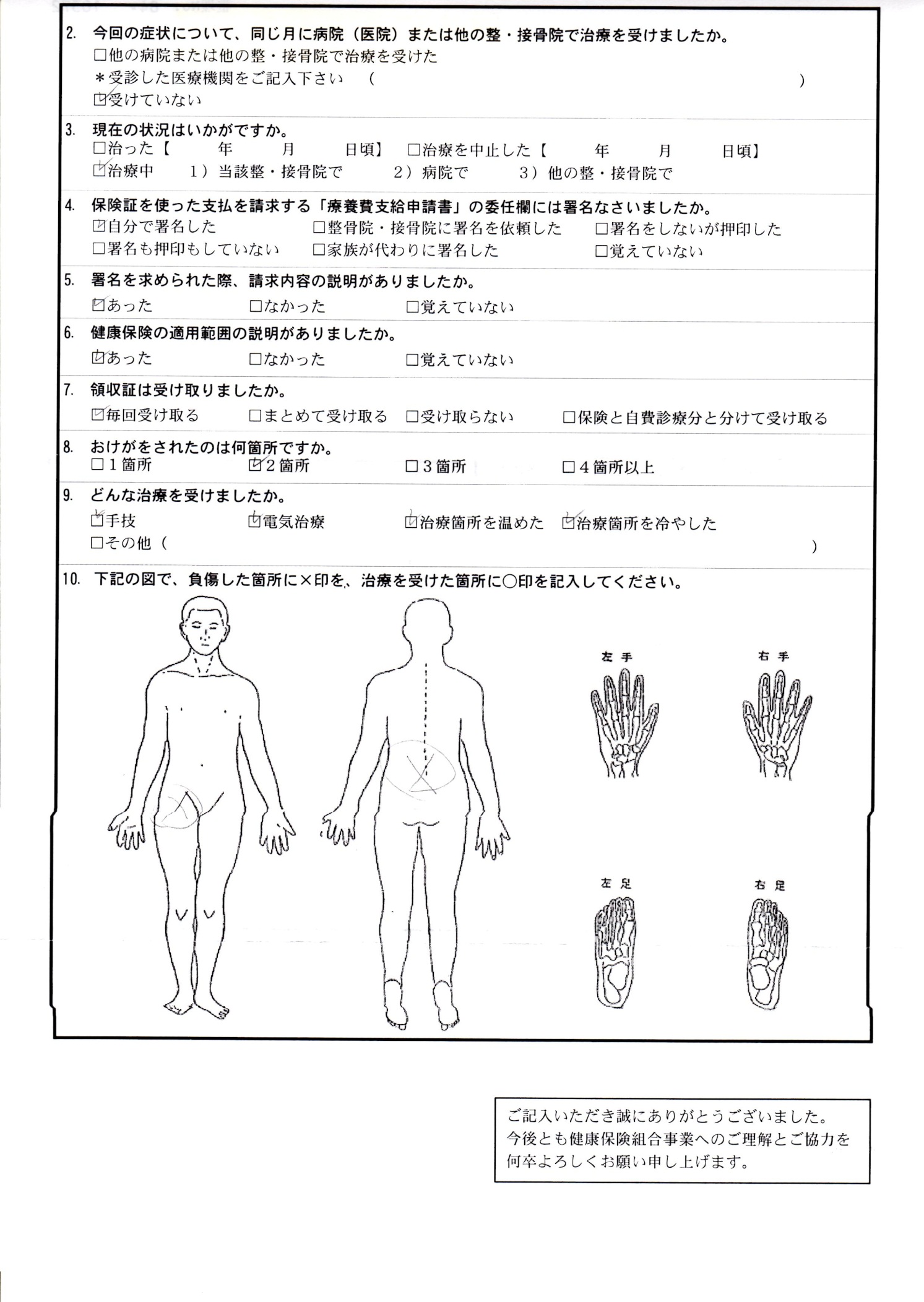 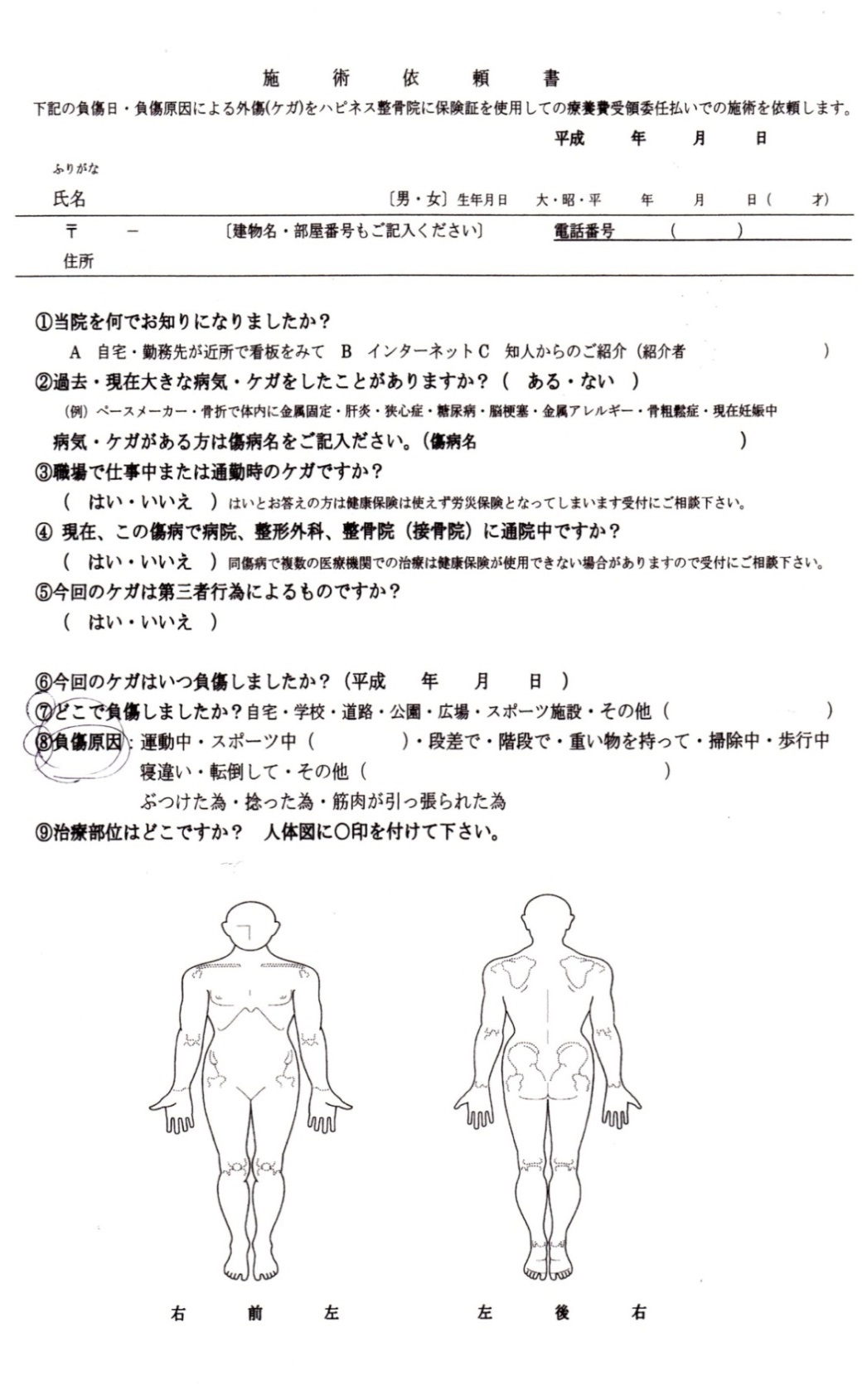 　　　　　　　　　　　　　　　　　　　　　私は上記の理由で〇印△印部分に怪我をしました。年　　　月　　　日　　　　　　　　　名前　　　　　　　　　　　　　　　　　　　　　　代理人　　　　　　　　　　　　　　　　